о проведении Онлайн турнира КВН Тверской области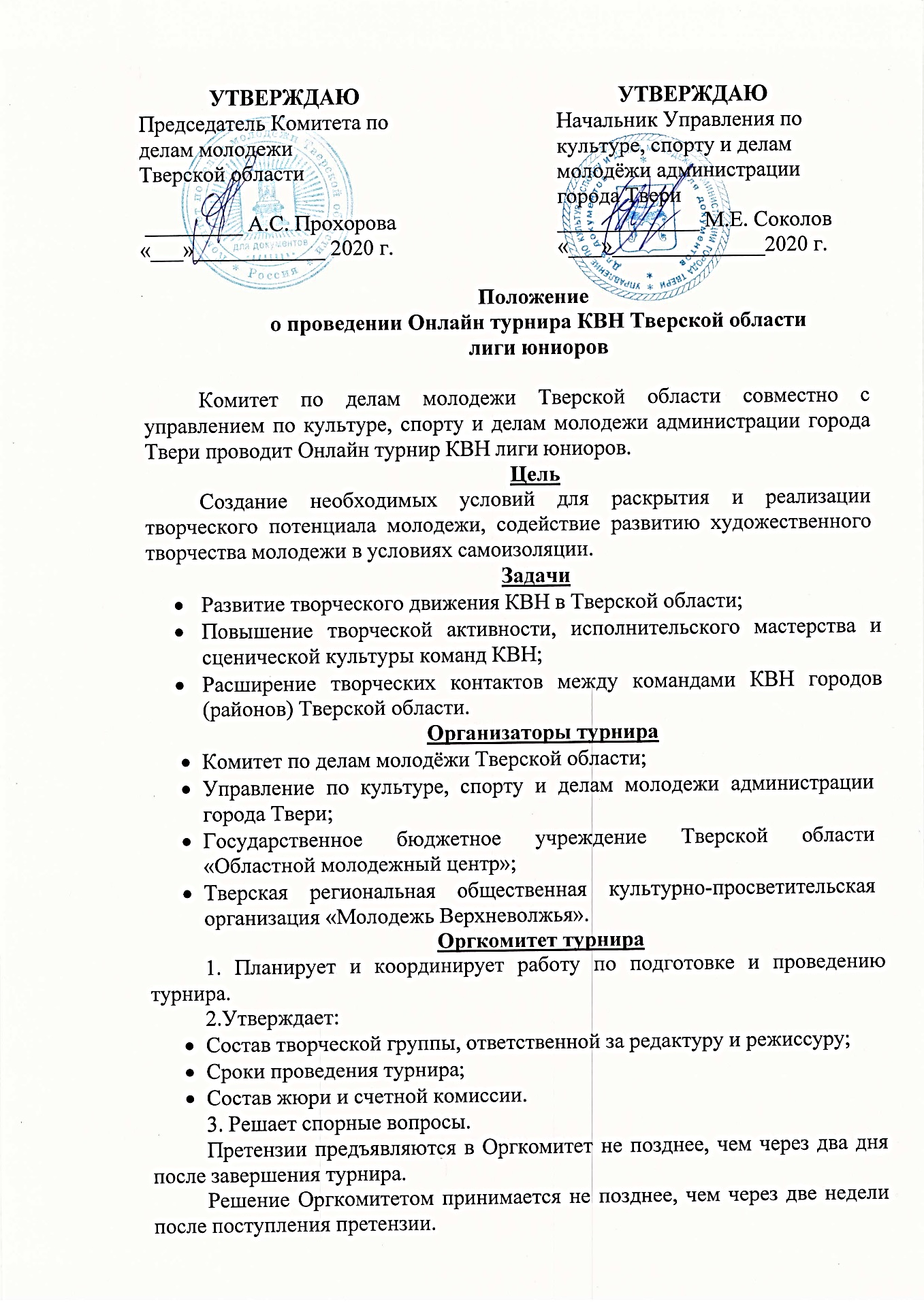 лиги юниоровКомитет по делам молодежи Тверской области совместно с управлением по культуре, спорту и делам молодежи администрации города Твери проводит Онлайн турнир КВН лиги юниоров.ЦельСоздание необходимых условий для раскрытия и реализации творческого потенциала молодежи, содействие развитию художественного творчества молодежи в условиях самоизоляции.ЗадачиРазвитие творческого движения КВН в Тверской области;Повышение творческой активности, исполнительского мастерства и сценической культуры команд КВН;Расширение творческих контактов между командами КВН городов (районов) Тверской области.Организаторы турнираКомитет по делам молодёжи Тверской области;Управление по культуре, спорту и делам молодежи администрации города Твери;Государственное бюджетное учреждение Тверской области «Областной молодежный центр»;Тверская региональная общественная культурно-просветительская организация «Молодежь Верхневолжья».Оргкомитет турнира1. Планирует и координирует работу по подготовке и проведению турнира.2.Утверждает:Состав творческой группы, ответственной за редактуру и режиссуру;Сроки проведения турнира;Состав жюри и счетной комиссии.3. Решает спорные вопросы. Претензии предъявляются в Оргкомитет не позднее, чем через два дня после завершения турнира.Решение Оргкомитетом принимается не позднее, чем через две недели после поступления претензии. Порядок проведения турнира1. Состав участников турнира формируется по поступившим заявкам (Приложение 1 к Положению).2. Регламент выступления команд:Приветствие (набор скетчей, вайнов, зарисовок, сценок).Время конкурса - до 2 минут Запрещается использование эффектов при монтаже (фильтры, спецэффекты и др.). Монтаж заключается в склейке коротких видеодорожек между собой.Музыкальный биатлон (10 «карапуль»). На редактуру можно присылать единой аудиодорожкой. После утверждения материала редактором каждая песня должна быть записана на видео отдельным видеофайлом. В конкурсе не разрешается использование никаких спецэффектов. При записи материала камера находится в статичном положении. Песни могут исполнять разные участники.РазминкаЗа несколько часов до игры команды получают видеовопросы, придумывают по два ответа и во время игры присылают их.Музыкальный фристайлВремя конкурса - до 2 минут.Конкурс со свободной тематикой. Приветствуются использование спецэффектов при монтаже. Самое главное наличие в конкурсе музыкального сопровождения.Награждение командПобедители будут определены в каждом конкурсе и в общекомандном зачете. Все команды-участники будут награждены дипломами. Победители в конкурсах и общекомандном зачете – дипломами и призовой продукцией.Требования к командам1. Состав команды до 10 человек.2. Возраст участников команды лиги юниоров до 18 лет (не менее 75% членов команды).3. Команды обязаны в день игры быть ОнлайнСостав жюри1. Состав жюри утверждается оргкомитетом турнира.2. При подведении итогов жюри учитывает:юмор;артистизм;музыкальность;оригинальность.График проведения турнираЗаявки на участие принимаются до 10 июня.Работа с редакторами с 10 по 20 июня.Время и место проведения Онлайн турнира будет сообщено дополнительно.Приложение 1ЗАЯВКАна участие в Онлайн турнире КВН Тверской областилиги юниоровУчебное заведение, район, город.Название команды.Состав команды (до 10 человек): ФИО, возраст игроков.Ф.И.О., возраст капитана.Ссылки на интернет ресурсы команды.6. Контактные данные лица, ответственного за участие команды в турнире.